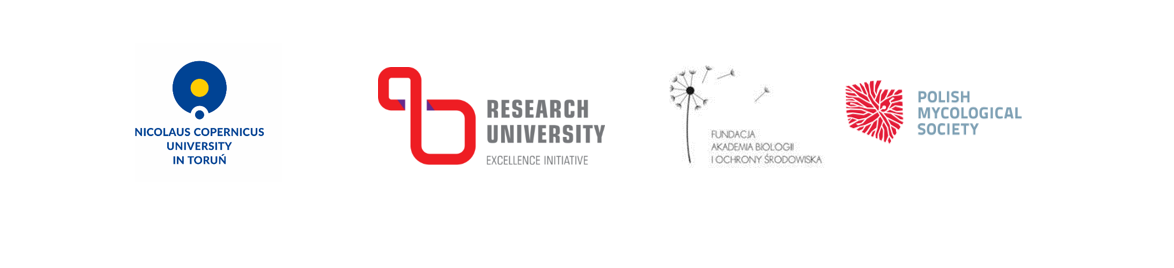 Second Edition of Virtual International Conference„Plant productivity and food safety: Soil science, Microbiology, Agricultural Genetics and Food quality”15-16.09.2022Abstract instructionTitle: Arial, 11 pt.Name/names of Authours: Arial, bold, 11 pt., name of presenter must be underlineAuthors' Organization or University: Arial, 9 pt., start with numberMain text: Arial, 11 pt., justifiedKeywords: Arial, 11 pt. max. 6Margins: Top, Bottom, Left and Right = 1.0 inch / 2.5 cmFormat: doc or docxFile name should be last name and first initial of presenter (i.e. ThiemD.doc or ThiemD.docx)Abstract should not be longer than 1 page.Example:Biodiversity of fungal and bacterial endophytesDominika Thiem1,2, Piotr Koczorski3, …1 Department of Microbiology, Faculty of Biological Sciences and Veterinary, Nicolaus Copernicus University (NCU), Lwowska 1, PL-89-100 Torun, Poland,  2 Centre of Modern Interdisciplinary Technologies, NCU, Wilenska 4, 87-100 Toruń, Poland, 3 ……..Soil salinity significantly changes structure of microbes associated with plants by decreasing or increasing distribution, diversity and quantity of different endophytes. Among them symbiotic groups are especially important because….Keywords:....